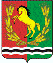 АДМИНИСТРАЦИЯМУНИЦИПАЛЬНОГО ОБРАЗОВАНИЯ МОЧЕГАЕВСКИЙ  СЕЛЬСОВЕТ
АСЕКЕЕВСКОГО РАЙОНА ОРЕНБУРГСКОЙ ОБЛАСТИРАСПОРЯЖЕНИЕ =====================================================================  29.07. 2019                                 с. Мочегай                                                № 13-рО перечне мест и помещений, предоставляемых для  размещения предвыборных печатных агитационных материалов на выборах Губернатора Оренбургской областиВ соответствии  требованиями п.6 ст. 46 Закона Оренбургской области от 25.06.2012г. № 883/250-V-ОЗ «О выборах Губернатора Оренбургской области»:Определить и выделить места для  размещения предвыборных печатных агитационных материалов на выборах Губернатора Оренбургской области:– информационный стенд в здании администрации Мочегаевского  сельсовета по адресу: с. Мочегай, ул. Школьная, 28;- информационный стенд в здании  Мочегаевского  СДК по адресу: с. Мочегай, ул. Школьная, 28;     2.  Контроль за исполнением настоящего распоряжения оставляю за собой.     3. Настоящее распоряжение вступает в силу после его официального                                                   обнародования.Глава муниципального образования                                    Ю.Е.Переседов